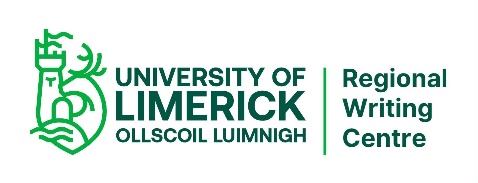 PhD Writers’ Week – Getting you back on the ‘write’ track!August 12-16, 2024(Please provide a short endorsement e-mail from your supervisor) Overall percentage of the dissertation that is written. (Please tick the appropriate option) I understand that I am to be writing with the group from 9am to 2pm, Monday through Friday of PhD Writers’ Week, and I will not schedule anything that will intrude on this obligation to be present during this time
In the event that you are selected to participate in PhD Writers’ Week, please state in advance any dietary considerations we should know about:Your Writing ProjectPlease give a short outline (max. 300 words) of the project that you want to complete during the PhD Writers’ Week. This outline should indicate the overall aim (i.e., to complete the draft of a chapter or to revise a literature review) and identify intermediate steps, which will help to break down the overall writing goal into your daily milestones/writing tasks for the daily writing sessions during the PhD Writers’ Week.Meeting With a Peer-tutor  I understand that I am obligated to meet with a peer-writing tutor on the afternoon of Tuesday or Wednesday of PhD Writers’ WeekPlease indicate the potential topic/points you would like to discuss during your 30-minute meeting with a peer-tutor (max. 200 words). Topics for discussion can include outlining, brainstorming, overcoming writer’s blocks, keeping motivated, writing certain chapters (literature review, introduction, and conclusion).CostsTaking part in the PhD Writers’ Week is free of charge; however, a €50 deposit in cash or cheque is collected to encourage participants to complete the programme. This deposit is required to complete registration. This will be returned to you following full completion of the programme. Previously, we have encountered people who commit to a full week but fail to attend on certain days and miss crucial discussions due to previous engagements. If you decide to attend the PhD Writers’ Week, we ask that you make it your priority to attend all compulsory morning sessions and the Peer-tutoring session, or you will forfeit your deposit. If you already know that you are unable to attend a certain day, please refrain from applying for a place. Please note cheques should be made payable to the University of Limerick and will be returned in full on the last day of Writers’ Week. The deposit should accompany the Registration Form. Under no circumstances should cash be sent by post.Registration ProcedurePriority will be given to those who have not already completed a PhD Writers’ week, but we welcome applications from anyone completing a PhD.Places are limited.Only PhD students who are enrolled at University of Limerick or Mary Immaculate College are eligible to register.Applicants are required to submit the Registration Form.Please e-mail your completed Registration Form to writingcentre@ul.ie, using ‘PhD Writers’ Week – Registration’ as the subject line.Applicants must provide a short endorsement e-mail from their supervisor. This can be included in the email alongside your Registration Form.A €50 deposit is required to complete registration once an applicant has been advised that s/he has been offered a place. Registration deadline: TBDPlease note participants can only register for the PhD Writers’ Week if they commit to attend in the mornings of all five days. Attendance will be recorded.  By ticking the box to the left, I am indicating that I will not schedule any other activities, including meetings, interviews or appointments during the 9am – 2pm period during this week. Any such activities I will schedule for afternoons so that I can protect my time and space for writing.If you have any further queries, please contact: writingcentre@ul.ieDateNameStudent IDEmailPhone numberDepartmentSupervisor (s)Year of PhD:10%20%30%40%50% or moreFull draft written, currently revising